BONUS REQUEST FORM - LOCAL 743 EMPLOYEESTO BE USED ONLY FOR - Supervisors requesting a special bonus payment for a current Local 743, I.B.T. employee  Employee ID: ________________		Employee Name: ________________________________________  Department #: _______________		Department Name:  ______________________________________  Job Code:  ____________	Job Title:  _____________________________________	HR/Wk:  ________				  Bonus Amount: $ __________	Account #                 	ErnType	           	Acct.  Amt.						__________________		         BPY		$ ________	Select one or more of the following:Exceptional Achievement (acknowledgement of a major innovation that resulted in increased productivity and/or quality of the unit).Explain the circumstance:  																																								Exceptional Service (acknowledgement of extraordinary circumstances that call for contributions that far exceed expectations).Explain the circumstance:  																																							Special Project(s) (acknowledgement of those requested to work on projects significantly and demonstrably different from their regularly-assigned duties).Explain the circumstance: 																																								Budget Savings (acknowledgement of productivity improvement or an innovation that resulted in budget savings beyond the employee’s regular job assignment).Explain the circumstance																																								ALL FIELDS REQUIRED       Department Contact 				Phone			Employee					Date       							U								       Dean/Administrator 				Date			Supervisor				Date									HR Approval				Date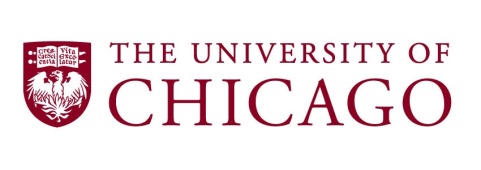 Effective 07/2010Page 1 of 2Questions about this form? Contact HR, Office of Labor Relations:   Phone: 773-702-4040INSTRUCTIONS:Throughout the term of this agreement between The University of Chicago and Local 743, I. B.T. this form will be used to request bonus payments for union employees.  Employees may be eligible for payments for exceptional achievements at the discretion of the University.  Employees must be non-probationary and not be on a recorded disciplinary track.ROUTING:Bonus Request Form should be routed to Human Resources, Office of Labor Relations for approval.  Forms will be processed and payments will be included in the next biweekly payroll.